IFK Lidingö SOK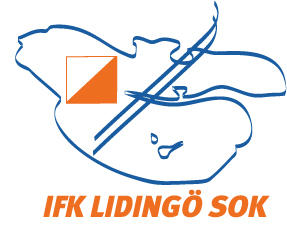 PMMedel-KMTorsdagen den 29 augusti  	Samling: 	 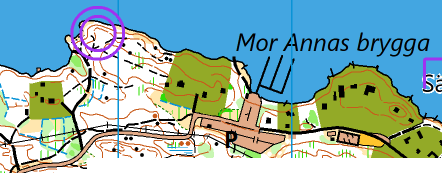 Parkering: 	Begränsat antal P-platser på besöksparkeringen vid ”Mor Annas brygga”, samåk, cykla eller jogga gärna.P-TC:		ca 500 m röd-vit snitsel TC-Start:  		ca 700 m gångväg röd-vit snitsel.Förbjudna områden: TomtmarkÖppen motion 1 heter ÖM3 och Öppen motion 2 heter ÖM 5.Det finns inga ”glada och ledsna gubbar” på bana U1OBS! Det är tätt mellan kontrollerna och banorna kan gå i kors, se till att du är på väg till rätt kontroll!         Fri start mellan 18:00 -19:00 (dock 1 min startmellanrum)Det finns ingen dusch, däremot badmöjlighet, tag med ombyte. Klubben bjuder på någon förtäring.Frågor: christina.perneby@comhem.se 070-258 82 84VÄLKOMNA!